Проєкт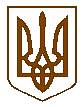 Білокриницька   сільська   радаРівненського   району    Рівненської    області(__________________сесія восьмого скликання)РІШЕННЯ_____________  2021 року    	                                                                    №_____Про затвердження проєкту землеустрою та передачу земельної  ділянки  у  власність громадянці Войтюк Тетяні Леонідівні	Розглянувши проєкт землеустрою щодо відведення земельної ділянки у власність гр. Войтюк Тетяні Леонідівні для ведення особистого селянського господарства та керуючись пунктом 34 частини 1 статті 26 Закону України “Про місцеве самоврядування в Україні”, статей  118, 121, 125, 126, 186 Земельного кодексу України, за погодженням постійної комісії з питань архітектури, містобудування, землевпорядкування та екологічної політики, сесія Білокриницької сільської радиВ И Р І Ш И Л А:Затвердити проєкт землеустрою щодо відведення земельної ділянки у власність гр. Войтюк Тетяні Леонідівні для ведення особистого селянського господарства, розташованої на території Білокриницької сільської ради  Рівненського району Рівненської області.Передати громадянці Войтюк Тетяні Леонідівні у власність земельну ділянку площею 0,1695 га (кадастровий номер 5624689800:03:013:0200) для ведення особистого селянського господарства, розташовану на території Білокриницької сільської ради  Рівненського району Рівненської області.Громадянці Войтюк Тетяні Леонідівні:здійснити державну реєстрацію права власності у Державному реєстрі речових прав на нерухоме майно та їх обтяжень;земельну ділянку використовувати за цільовим призначенням, з дотриманням вимог статей 91, 103 Земельного кодексу України та інших нормативно-правових актів.Контроль за виконанням даного рішення покласти на постійну комісію з питань архітектури, містобудування, землевпорядкування та екологічної політики сільської ради.Сільський голова                                                                    Тетяна ГОНЧАРУК